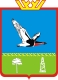 АДМИНИСТРАЦИЯГОРОДСКОГО ПОСЕЛЕНИЯ ТАЛИНКАОктябрьского районаХанты-Мансийского автономного округа –Югры                                       ПОСТАНОВЛЕНИЕВ соответствии с Федеральным законом от 02.03.2007  № 25-ФЗ «О муниципальной службе в Российской Федерации», Законом Ханты-Мансийского автономного округа - Югры от 30.12.2008 № 172-оз «О резервах управленческих кадров в Ханты-Мансийском автономном округе – Югре»:3 абзац пункта 3.6 раздела 3 Порядка формирования и подготовки кадрового резерва для замещения должностей муниципальной службы администрации городского поселения Талинка постановления от 12.08.2013 №122 «О кадровом резерве для замещения должностей муниципальной службы администрации  городского поселения Талинка» изложить в следующей редакции: «В случае если после неявки кандидата на второй этап конкурса, отзыва заявления об участии в конкурсе на кадровый резерв для замещения должностей муниципальной службы администрации  городского поселения Талинка остается единственный участник Конкурса Комиссия принимает решение о проведении Конкурса с участием единственного участника. Для единственного участника Конкурса процедура участия остается неизменной.»Глава муниципального образования 					С.Б. Шевченко«10»февраля2015г.№26пгт. Талинкапгт. Талинкапгт. Талинкапгт. Талинкапгт. Талинкапгт. Талинкапгт. Талинкапгт. Талинкапгт. Талинкапгт. ТалинкаО внесении дополнений в постановление от 12.08.2013 №122 «О кадровом резерве для замещения должностей муниципальной службы администрации  городского поселения Талинка»